Comment Rome utilise-t-elle la mythologie pour montrer sa puissance et sa domination ? Niveau confirméCompétences :Analyser et comprendre un document : extraire des informations pertinentes.Consigne : Je lis les textes suivants et je réponds aux questions. Niveau confirméQuestions sur le texte 1 :1/Qui est l’auteur de ce texte ? Quelle est la source ? 2/Quand ce document a-t-il été écrit ? De quand date l’histoire mythologique ? 3/Quel personnage raconte l’histoire d’Enée ? Qui est-il ?4/J’explique la phrase soulignée avec mes mots. Que montre-t-elle de la relation entre le peuple romain et les dieux ?Questions sur le texte 2 :5/Je cherche la définition de « prophétie » dans le dictionnaire. D’après cette définition, le texte est-il réel ou fictif (imaginaire) ?6/D’après Virgile, quel sera le destin d’Auguste ? 7/J’explique pourquoi il est important pour Auguste que ce soient les dieux qui décident de son destin. Document 3 : L’empereur divinisé. Camée en onyx, Ier siècle, Musée d’Art et d’Histoire de Vienne (extrait manuel Hatier).Auguste, à la suite de César affirme son ascendance (comme celles des Romains) est mythique et que son autorité lui vient des dieux. Il associe ses proches à son image et rend publique sa volonté d’instaurer un pouvoir dynastique qui se transmet de génération en génération. 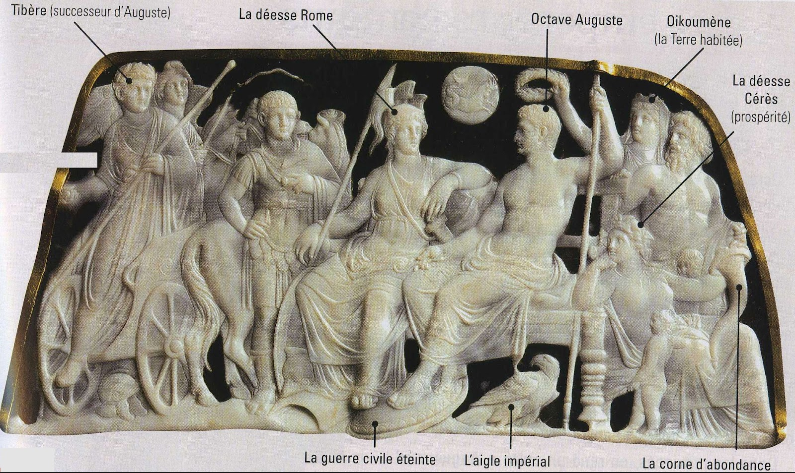 Questions sur le document 38/ Où est placé Auguste ? Qui sont les deux personnages qui l’entourent ? Sont-ils réels ou imaginaires ? 9/Quels sont les deux symboles qui montrent le pouvoir d’Auguste ?10/Je cherche ce qu’est une « corne d’abondance ». A ton avis, pourquoi est-elle représentée ?11/Qui est Tibère ? Est-il réel ou imaginaire ? Quel message Auguste veut-il transmettre au peuple romain en faisant apparaître Tibère ?Je fais le bilan : dans mon cahier, je recopie le texte en le complétant avec les mots suivants : Romains, mythologie, Virgile, passé mythologique, ascendance, République, légende sacrée, milieu, paix, puissance, dynastie, Ier siècle.Les mythes fondateurs ont une grande importance pour les  			. Le peuple romain honore ceux qui ont une  			et une protection divine. C’est une garantie de  		et de puissance. Ainsi, au  		avant JC, certains personnages vont se servir de la  			pour augmenter leur pouvoir et affaiblir le régime politique mis en place, la 				. Par exemple, Auguste demande le soutien de l’écrivain 			: il souhaite avoir un  			et que le peuple romain ait une 				. L’art lui sert également pour montrer sa		: il se fait représenter au 		des dieux. De plus, pour justifier son pouvoir, il met en place une		.Je vérifie mes connaissances :  Quiziniere.com (code VKZNM2)